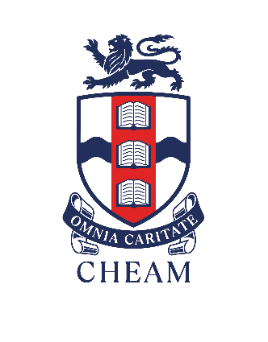 EQUAL OPPORTUNITIES MONITORING FORMPosition applied for:						
If you wish, you may disclose information about yourself in this section about your:
This section of the form will be detached from your application and will be used solely for equality monitoring purposes.  This form will be kept separately from your application.Cheam recognises and is committed to ensuring applicants and employees from all sections of the community are treated equally regardless of race, gender, disability, age, sexual orientation, religion or belief, gender reassignment, marital and civil partnership status, or pregnancy and maternity.We welcome applications from all sections of the community.You are not obliged to complete this form but it is helpful to the School in maintaining equal opportunities.All information provided will be treated in confidence and used as set out in the School’s Recruitment Privacy Notice and Data Protection Policy.Please complete the form as you feel is most appropriate for you.White:
□ British		□ Any other white background*Mixed:
□ White and Black Caribbean	□ White and Black African	□ White and Asian	□ Any other mixed background*Black or Black British:
□ Caribbean			□ African			□ Any other Black background*Asian or Asian British:
□ Indian	□ Pakistani	□ Bangladeshi		□ Any  other Asian background*Chinese or other Ethnic Group:
□ Chinese			□ Other Ethnic Group**Please specifyGender Please specifyDate of BirthDo you consider yourself to have a disability:					□ Yes		□ No
If yes, please state nature of disability:The Equality Act defines disability as “A physical or mental impairment which has a substantial and long-term effect on a person’s ability to carry out normal day-to-day activities”.
Religion

Sexual orientation
How did you become aware of this vacancy?
Media:				Date:				Reference: